Your recent request for information is replicated below, together with our response.How many individual dogs are currently actively employed in your dog section / dog support unit? Could I have this figure for every year 2010-present.I can advise you that there are currently 144 dogs across Scotland.How many individual horses are currently actively employed in your force mounted unit (if such a unit exists). Could I have this figure for every year 2010-present.I can advise you that there are currently 20 horses across Scotland.I can further advise you that the above figures are a snapshot of information at the time as services animals will drop in and out of service over the course of a year. I can however advise you that these figures have been a relatively stable for a number of yearsRecords going back to 2010 are not held as such, in terms of Section 17 of the Freedom of Information (Scotland) Act 2002, this represents a notice that the information you seek is not held by Police Scotland.If you require any further assistance please contact us quoting the reference above.You can request a review of this response within the next 40 working days by email or by letter (Information Management - FOI, Police Scotland, Clyde Gateway, 2 French Street, Dalmarnock, G40 4EH).  Requests must include the reason for your dissatisfaction.If you remain dissatisfied following our review response, you can appeal to the Office of the Scottish Information Commissioner (OSIC) within 6 months - online, by email or by letter (OSIC, Kinburn Castle, Doubledykes Road, St Andrews, KY16 9DS).Following an OSIC appeal, you can appeal to the Court of Session on a point of law only. This response will be added to our Disclosure Log in seven days' time.Every effort has been taken to ensure our response is as accessible as possible. If you require this response to be provided in an alternative format, please let us know.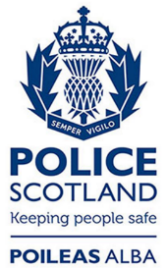 Freedom of Information ResponseOur reference:  FOI 23-0834Responded to:  18 April 2023